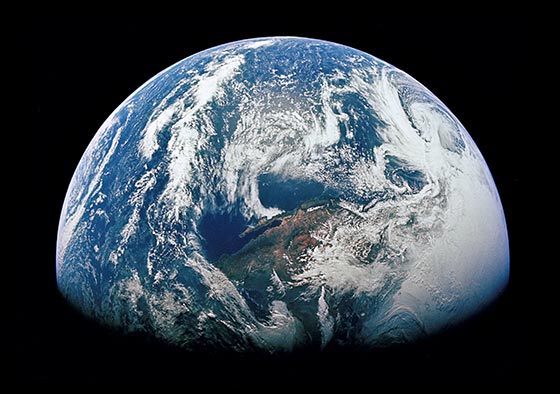 West Capitol Hill Neighborhood Climate Action ForumSaturday, September 21, 2019,   9:30 AM - 2:30 PMOur Savior’s Lutheran Church915 East Ninth Avenue, Denver, CO 80218 Summary Document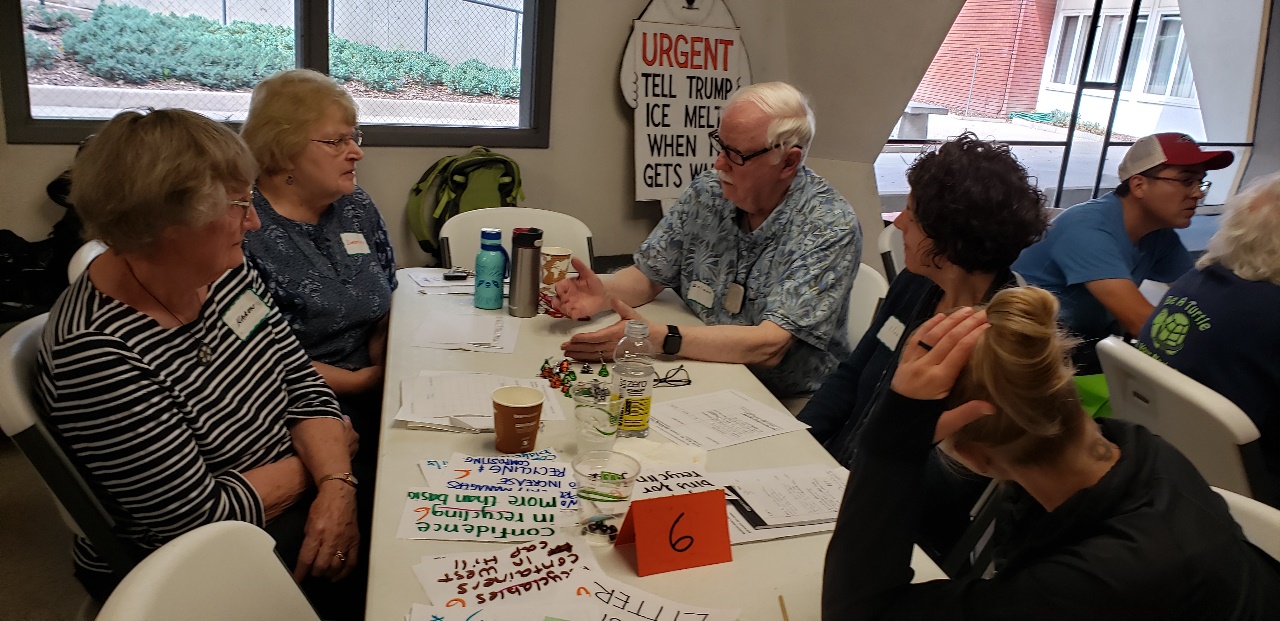 A program of ANCA - DenverOrganized by West Capitol Hill neighbors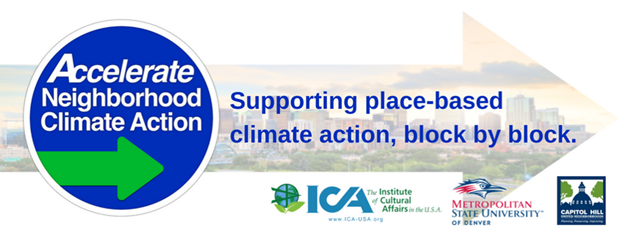 ACKNOWLEDGEMENTSWest Capitol Hill Neighborhood Climate Action TeamBonita Bock 		Keith SingerLinda Carlson	 	Frank TapyJane Fillmore 		Jan TapyGerald Forney 		Doug WheelerDorothy Ostermeier 	Dean Zessin   Jim and OliveAnn Slotta, ANCA CoordinatorsANCA Climate Action Organizational Partners:Capitol Hill United Neighborhoods (CHUN)Metro State University of Denver (MSU)The Institute of Cultural Affairs (ICA-USA)Accelerate Neighborhood Climate Action (ANCA) - Denver Team:     Fran Aguirre, Climate Activist     Libby Comeaux, Loreto Earth Network
     Liz Goehring, Climate Activist
     Taylor Moellers, Sustainable Neighborhoods Denver      Dawnisha Penny, ICA / ANCA Social Media Lead     Sherwood Shankland, ICA ToP Facilitator
     Jim Slotta, Capitol Hill United Neighborhoods, Inc.
     Dr. OliveAnn Slotta, ICA-USA & Metro State University      Dr. Richard Wagner, Metro State University
     Sunny Walker, ICA Certified ToP Facilitator
     Catherine Welch, ICA / ANCA Forum CoordinatorWCH Forum Facilitation Team:       Sherwood Shankland, ANCA; ToP Facilitator     Sunny Walker - Documentation       MSU Student Assistants: Raul Rodriguez and Rachel Towbin and Paul Clark Special Thanks for individual and organizational support: Anonymous - Our Savior’s Lutheran ChurchBattery GiantGerald Forney & Irene Ludwig, Our Savior’s Lutheran ChurchMountain Breeze Heating and Air, Inc. Thrivent Financial Service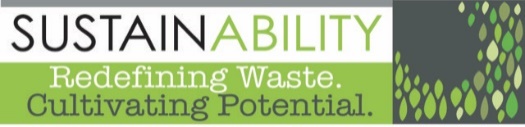 FORUM ATTENDEES:Abood, Tom:  tabood@comcast.netBock, Bonita:  BonitaRB@aol.com Bowen, Tim:  jati2288@yahoo.comCarlson, Dawn:  dawncarlson51@gmail.com	Carlson, Linda:  linsimon@comcast.net Close, Judy:  urclose2me@aol.com Close, Tom: urclose2me@aol.com Connett, Melody:  melody.connett@gmail.com Ellis, Katherine:  katherellis@gmail.com Forney, Gerald: gerald.forney@gmail.com Frank, Jerry:healing.reverence@gmail.com Fillmore, Jane:  janemariefillmore@gmail.com Fulton, Mary:  maryfulton@comcast.net Gall, Duane:  duanegall@aol.com Gall, Jean:  duanegall@aol.com Hall, Cornelia:  corahall2001@yahoo.com Harrison, Jay:  harrisonfeh@aol.com Holder, April:  apeholder@icloud.comKjeseth, Hisashi (Email not available)Knudson, Delmar:  delmar1@mac.comLennon, Kathleen:  lennonkg@gmail.com Lettow, Marty:  martylettow@mac.comLevy, Micah:  mlevy8@studentcccs.edu Meeks, Mark:  mkenosha@aol.comMcGeath, Sally:  smegeath@gmail.com Molstad, Janet:  jati2288@yahoo.com Nassen, Elaine:  redyfox45@gmail.comNewman-Lee, Jeff:  jeffneumanlee@msn.comNunn, Leah:  leahrnunn@yahoo.comOstermeier, Dorothy:  dorothydenver@msn.comPorter, Barry:  barryporter@gmail.com Ramsey, Baird:  jlar1513@gmail.com Ramsey, Janel:  jlar1513@gmail.com Requist, Jena:  jrequist@aol.comRethiger, Norris:  norris.rettiger@icloud.comSt. Peter, Theresa: (for Chris Hinds) teresa.st.peter@denvergov.org Taczosky, Romaine:  romainetada@gmail.com Takahashi, David: the.dragons.be.here@gmail.com Tapy, Frank:  franktapy@comcast.net Tapy, Jan:  franktapy@comcast.netSchofield, Karleen: (No email)Simon, Mary: (No email)Singer, Keith:  keithsinger@comcast.netSmith, Kathryn:  kathryn.smith.560@gmail.co Towbin, Rachel:  rtowbin@msudenver.eduUhl, Alva:  alvauhl@msn.com Ware, George:  Gware2@comcast.netWatson, Robert: (No email)Wheeler, Doug:  wheels80212@aol.com Winter, Faith: (No email)Yigletu, Belew: belewy@gmail.com  Young, Linda: (No email)Zessin, Dean:  dkzess@gmail.com      ANCA Team members:Burnap, Parry: parrywburnap@gmail.com	Slotta, Jim:  JSlotta@earthlink.net Slotta, Olive Ann:  oslotta@earthlink.netShankland, Sherwood:  sherwoodshankland@comcast.net Walker, Sunny:  sunwalker@comcast.net 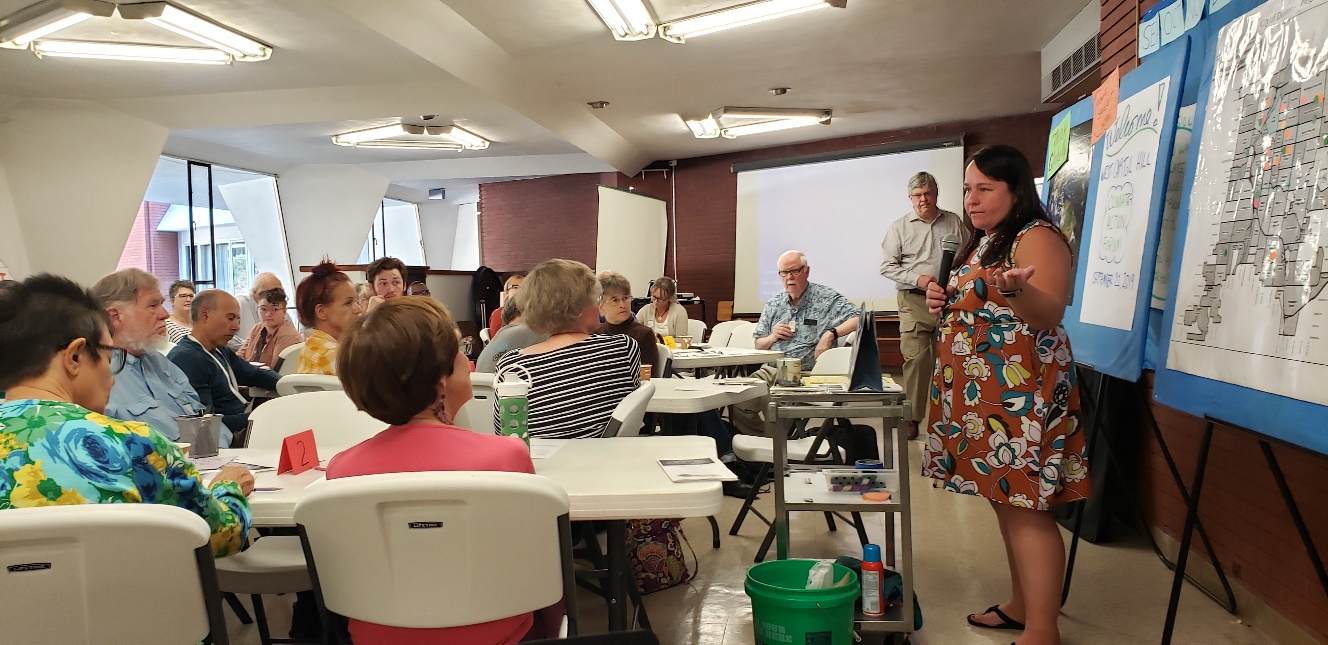 Colorado Senator Faith Winter in dialogue with the Climate Action Forum participantsFORUM OBJECTIVES: To refresh our view of opportunities for engagement in Neighborhood Climate Action To form Teams and Climate Action Plans for West Capitol Hill residents and friends in 2020. AGENDA (actual)9:15		Gathering, registration and networking – coffee and tea9:30		Welcome, Objectives, Housekeeping, Schedule – Bonita / Rev. Marty / Sherwood9:45		Greetings from Chris Hinds by Theresa (5 min.)9:50		Introductions of Participants – shout outs and table talk10:00		Presentation by Senator Faith Winter - Plans and Discussion (30 min.)10:30		Presentation by Parry Burnap – Climate Action, Global Science perspective (20 min.)10:50		B R E A K (10 min.)11:00		Local Climate Action – our current initiatives in the West Capitol Hill neighborhood11:15		Shared Vision for Climate Action in West Capitol Hill – Participant workshop – (45 min.)12:00		Working L U N C H – Presentation by Jenna West-Heinz and discussion (45 min.) 12:45		Our Shared Vision – Plenary session (45 min.)  1:30		Climate Action Plans by Breakout Teams (30 min.)   2:00		Action Teams Report to whole group. (20 min.)   2:20		Reflections on the Day and Send-out – Bonita  2:30		AdjournAfter several weeks of preparation, organizing and promoting this neighborhood climate action forum we were expecting about 40 participants.  At 9:30 we had 58 people in the community hall ready to go. Yea!! The speakers were enthusiastic, the participants were full or questions and ideas and the seven new action plans which they created are doable.    Accelerate Neighborhood Climate Action and the West Capitol Hill organizing team are grateful for this strong showing of energy and commitment by the participants. Let’s reach every neighborhood in greater Denver!“These are the Times and We are the People.!”This document is a summary of the presentations, discussions and Action Plans created by the participants. The 7 new Action Teams will stay connected online and in person as needed for implementation. The organizing team and Action Plan Coordinators will work with the ANCA team to map out follow up meetings and communications.  Thanks to all for a productive and inspiring event. 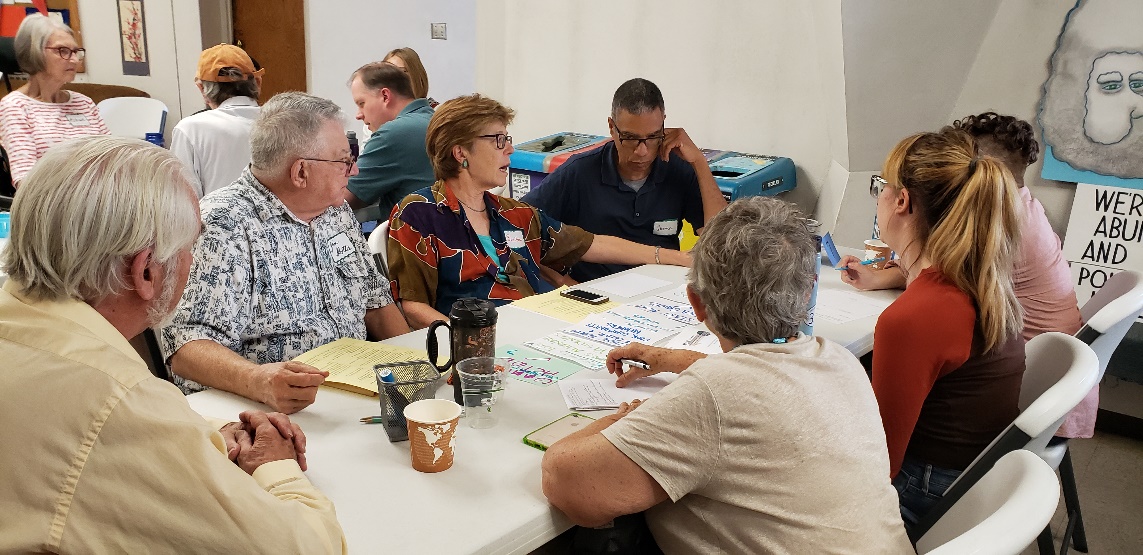 Climate Action Teams developing Action Plans at the West Capitol Hill Forum, 9-21-2019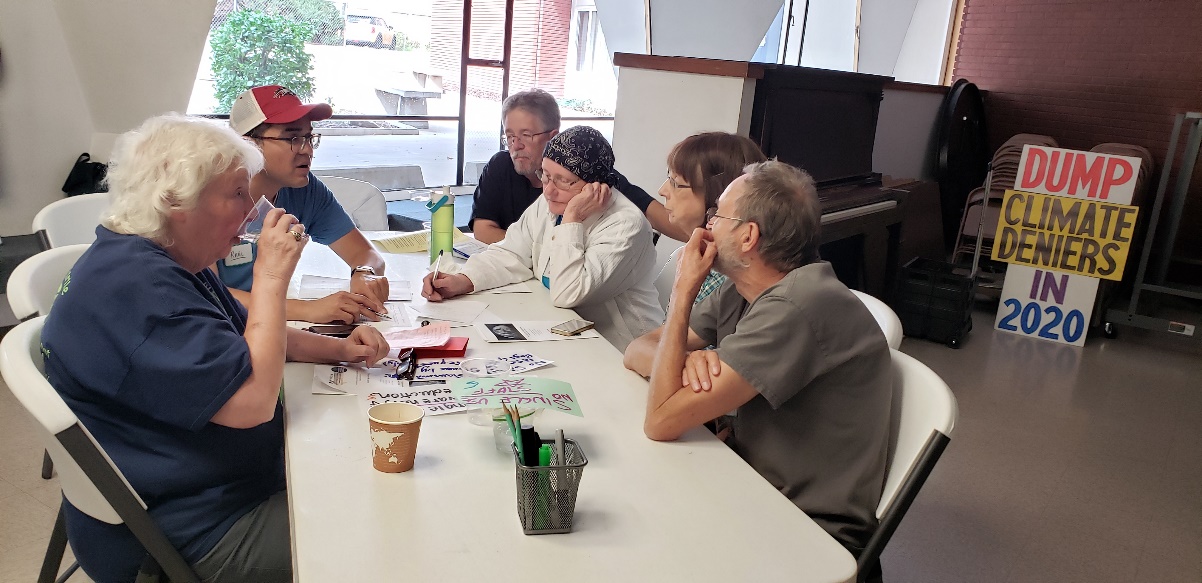 NOTES ON PRESENTATIONS AND GROUP DISCUSSIONSWelcome – Bonita Bock, Chair, West Capitol Hill Climate Action Team Greeting from Chris Hinds - Denver City Councilman District 10Remarks by representative Teresa for Councilman Chris Hinds – spoke of Denver Climate Goals and signs of progress in climate action: Gore: renewable energy quickly becoming the industry people are investing inTri-State (energy??) – shut down a Western slope coal-fired plant 3 years ahead of schedule. Forum Context - Sherwood Shankland, FacilitatorWelcome to the West Capitol Hill Climate Action Forum. What a dynamic week we have had for climate awareness! Students striking worldwide yesterday and greetings from Greta Thunberg to the UN and to all of us - the challenge to listen to Climate Science and to move beyond talking to policy changes and to solid commitments to climate change mitigation. Inaction by this generation will not be forgiven. Our common future is waiting!Our language is moving from Global Warming to> Climate Change to> Climate Crisis to> Climate Emergency to> Climate Action. If this global movement is going to have staying power, it must to be locally anchored in neighborhoods, with VISIBLE signs – like compost piles, recycling bins, and barrels of used batteries. Action at all levels are important pieces, but the bedrock of an enduring movement is in our neighborhoods. Four years ago, my neighbor put up solar panels which inspired me to do the same, then 3 more families followed and now four more this year. Neighbors nudging neighbors is a powerful force fully within our reach to encourage local climate action.Think Globally, Act Locally…  It’s time to take it to heart again.Participants at tables shared what they are already doing to reduce their carbon footprint.		For example: Solar gardens are less visible in the neighborhood, but just as important.Colorado State Senator - Faith WinterEvery Sunday hiking and can SEE how different it is now than when I went as a child. You have to define the problem for people: every single year, our firefighters are having to fight longer and hotter wildfires. Just sent a lot of ours to California. Losing ski days, reducing tourism. Farmers can’t grow same crops as 20 years ago, so losing family farms. Important to look at the impacts YOU are experiencing in the state. Not enough to just say it’s real.THEN, talk about the urgency and the science, we have 12 years left – we need policy changes yesterday!Solutions, like you are going to be working on today. Psychologists are being trained now to help people deal with stress over climate change, children are staying awake at night over it, so it’s important to share solutions. Collectively we can solve it.Bill 1261 - plus an update of building codes. Also change in source of building materials, such as using US steel vs. Chinese steels. On building codes, no one is going to like. Next transportation. Biggest emitters in Colorado are cars. Did a lot last year at moving us to electric vehicles, but not much yet on public transportation. Talking about how to fund it. Can’t rely on gas tax in the future. It’s being used for electric vehicles. Questions of where to find the money elsewhere. Did a lot last year, AND this year focus on buildings and transportation.How to get involved to make a difference? 500 registered lobbyists and 100 senators. 70% of lobbyists represent corporate interests, so we REALLY need others involved. When YOU come to the Capitol and phone us or email us, it means 50x more than someone paid to represent the interests of their clients. WE can be just a loud and just as present. Committee hearings are important, but NOT for votes. So, right now, the Senate and House caucuses are listing ideas and with dots, to see what matters most. Reach out to them and say climate is important to you, because those decisions are being made NOW. Bills are written in Dec. Five bills for each person, and three must be done in December. THE MOST IMPORTANT TIME TO CONTACT THEM IS NOW!!THEN, in February and March, let them know what is needed and what you want because builders are making some hard anti-arguments. Talk to the developers, too.When you come to a committee hearing. Three conversations are happening at once. People get annoyed because often people are multi-tasking – the actual conversation in the room, people testifying and committee listening, #2 is on Twitter, and #3 is conversation between legislators by text. You can be in on all three of them!We are also speaking to transit authorities like RTD. On buildings, if retrofitting, then upgrade vs. everybody having to do it. PUC on table for a bill this year. Changes last year, working on how it gets implemented and who will be on the PUC. Q: could gas-powered lawn equipment be outlawed. BIG political issue (libertarian state, across the political spectrum). Working instead to incentivize what you want, vs. “you can’t have the bad thing.” Q: What about money for cities to make biking safer, so more people would ride them? Re: Water, she is NOT on that committee, AND we have a good water plan, environmentally friendly and underfunded. VOTE FOR CC. That will release funding.Proposition CC (compare Tabor where people get to vote on their taxes, but severely LIMITS governmental spending): says, in good times when economy is going well, don’t have to give it back.Gov Polis and Attorney General just joined the lawsuit for environmental protections. Many of Faith’s bills are to put locally in place the things Trump has rolled back.You can come and shadow her any time…a real opportunity to understand what’s going on!Q: What can local people do to affect state policy – SHOW UP! Example, last year, 500 bills and 30 on climate. Right now, the most calls she gets are about taking action on guns. There is only so much bandwidth and political capitol. Yesterday the Climate Strike showed the urgency for action now. Build relationships with local elected officials. Then, they will listen to you, you become “their person.” Keep that urgency up on climate action!Parry Burnap – Climate Reality Leader, Denver (She will make her slides available!)Parry’s slides: recommended news sources Climate Nexus and NYTs Climate Forwardcarbon calculator: http://www.nature.org/greenliving/carbon...? EPA has one too.Lots of great Denver organizations. Talk to your neighbors. Looks for solutions that bring joy, not suffering. For example, eating food from local market, riding your bike…We can head off the extra global heating that is occurring (equiv. to 400K Hiroshima size bombs daily) from burning fossil fuels, 20% of which remains in the atmosphere after 10,000 years. It does involve change. In 15 min./week we can make a huge difference. What struck you? We need to compare population growth graph with those other “hockey stick” graphs.  Solutions have to bring joy – also have to bring employment and better satisfaction to consumers and profit to those doing the solutions (businesses). Investment capitalists putting long-term money into renewables vs. coal and fracking, etc.Recommendations:OSLC do the recycling for their senior housing next doorSCRAPS – company where you can compost 3 gallons every month picked up on bicycles from Condo’s. Plant a tree, creating an urban forest. If you are a climate activist, people will become aware of it. J Slotta’s email from someone asking for items provided for farmers market and other locations. From a participant:Rethink – your choicesRefuse – single useReduce – consumptionReuse – everythingRefurbish – old stuffRepair – before you replaceRepurpose – be creative, reinventRecycle – the Last optionRAFT Colorado – collect things that don’t necessarily go to other recycles – what they collect goes to making art in schools.Re-affirm what an open heart and open ear you have in Councilman Chris Hinds. Never be afraid to call him or his office. City is looking at PayAsYouThrow (PAYT)Denver – Janna West-Heiss City and County of Denver Office of SustainabilityYou can get a score for your home (like mpg for your car) of carbon usage. Great resources re home energy support from the city and a lot on solar in particular.Resource library on the website: Love This Place Resource Library, for Individuals & Families, Businesses, and Neighborhoods. There are “how-to” guides put together by local neighborhoods.Sustainable Denver Summit – Dec 5th: make a commitment to action. Certifiably Green Denver – a free sustainability advising service for Denver business community – patronize these businesses!Waste Diversion – See Food Recovery Hierarchy (meal planning is higher up than composting).City composting for individual family homes and apt buildings of 7 or less units.Sustainable Neighborhoods: see map. Capitol Hill is NOT on it (yet…)Mayor and Council Announce New Plan to Address Climate (August 26, 2019. It will contain the former Office of Sustainability.Mayor’s proposal for climate action - $40 million of budget for climateWhat We Can Do Here – see slide list. Connect with us online: many opportunitiesGroup comments and questions:Meal planning as an important way to actBuilding certificate program$2.9 million for EVs and needed infrastructure.Questions for her: what about the lights on in downtown Denver at night? There’s not an official requirement around it and a suggested policy. Will be working on it.Are you working on churches and buildings more than 7 units for recycling and composting? NO, in city charter prevented from doing so. Can get a company to do it for you.And also, the issue with growth of population and more high rises…$12,000 tax credit for buying an electric vehicle – state $7000 (rest from feds unsure after 2019)Are there adequate resources for accepting recyclables and compostables? YES, mayor is increasing the budget to do so. To increase that, may put a price on trash. West Capitol Hill, 	September 21, 2019Denver, CO	Our Savior’s Lutheran ChurchOUR SHARED VISION                                   What do you want to see that will reduce our carbon footprint the next two years across West Capitol Hill? West Capitol Hill, 	September 21, 2019Denver, CO	Our Savior’s Lutheran ChurchOUR SHARED VISION                                   What do you want to see that will reduce our carbon footprint the next two years across West Capitol Hill? West Capitol Hill, 	September 21, 2019Denver, CO	Our Savior’s Lutheran ChurchOUR SHARED VISION                                   What do you want to see that will reduce our carbon footprint the next two years across West Capitol Hill? West Capitol Hill, 	September 21, 2019Denver, CO	Our Savior’s Lutheran ChurchOUR SHARED VISION                                   What do you want to see that will reduce our carbon footprint the next two years across West Capitol Hill? West Capitol Hill, 	September 21, 2019Denver, CO	Our Savior’s Lutheran ChurchOUR SHARED VISION                                   What do you want to see that will reduce our carbon footprint the next two years across West Capitol Hill? West Capitol Hill, 	September 21, 2019Denver, CO	Our Savior’s Lutheran ChurchOUR SHARED VISION                                   What do you want to see that will reduce our carbon footprint the next two years across West Capitol Hill? West Capitol Hill, 	September 21, 2019Denver, CO	Our Savior’s Lutheran ChurchOUR SHARED VISION                                   What do you want to see that will reduce our carbon footprint the next two years across West Capitol Hill? West Capitol Hill, 	September 21, 2019Denver, CO	Our Savior’s Lutheran ChurchOUR SHARED VISION                                   What do you want to see that will reduce our carbon footprint the next two years across West Capitol Hill?1Global to Local: Carbon Reduction Behavior2Climate Education3Renewable Energy & Water Conservation4Sustainable Transport5No Single Use Stuff6Waste Diversion / Recycling6Waste Diversion / Recycling7CollaborativeCommunity Action Adopting a lower-carbon dietEat less meatconnect each purchase with carbon footprint, build joyous routines for carbon off-setLiving more simply confronting capitalism Change our thinking towards hope & solutionsEducation: “On Fire” book Naomi Klein Publicizing community successIdiot tax for climate deniersAsk self “how do my actions affect our world? ReflectionClose in on 100% education, awareness on recycling vs. compost vs. trash at church including the cleaning staffEncourage & subsidize xeriscapingNative grasses in City parks & private/public areasEngagement with solar gardensSolar gardensMore solar roofsAffordable renewable energyRenewable energyFree public transportPromote NO 1-mile car tripsThink before you buy a vehicleI-25 train down the whole corridorImprove bike lanesReduce Driving car by 1 day /weekSafe bicycling and bicycle storageWalk and bike moreBetter traffic engineering Single-use awareness & reductionRestaurant sign: straws by request only!No single use: napkins, bags (plastic) (State) ban on plastic bags in grocery storesImproved services for recycling and composting for buildings over 7 unitsWork with Property managers to increase recycling & compostingRecyclables containers in West Cap HillConfidence in recycling more than basicsRecycle plastic litter; More efficient infrastructure for recyclingMore green bins (compost)Large clear bins for recyclingSimplify and remove obstacles to recycle and compost Recognition / Rewards for good actionsDemand a climate action statement from candidatesCollaboration between CHUN & CHUM on climateMarchSolar gardenInclude people of color & poor community membersVisible environmental votersRebates for grass alternate in residencesStart more ANCA groupsWest Capitol Hill Neighborhood Climate Action Forum				 September 21, 2019Action Plan # 1: Global to Local Carbon Reduction BehaviorWest Capitol Hill Neighborhood Climate Action Forum				 September 21, 2019Action Plan # 1: Global to Local Carbon Reduction BehaviorWest Capitol Hill Neighborhood Climate Action Forum				 September 21, 2019Action Plan # 1: Global to Local Carbon Reduction BehaviorWest Capitol Hill Neighborhood Climate Action Forum				 September 21, 2019Action Plan # 1: Global to Local Carbon Reduction BehaviorOutput(s): (Project description)Individual and collective activities to reduce our carbon footprint Outcome: (Project impact, intended results)Increased individual awareness of carbon footprintIncreased comfort level with your own personal approach to carbon reductionOutcome: (Project impact, intended results)Increased individual awareness of carbon footprintIncreased comfort level with your own personal approach to carbon reductionOutcome: (Project impact, intended results)Increased individual awareness of carbon footprintIncreased comfort level with your own personal approach to carbon reductionStrengths to build on:  Work we’ve done individuallyWork the church has done collectivelyTools, like “Carbon Calculators” that are already out there. (online)Challenges to address:  Impossible to be perfectDon’t be judgmental / dictatorial None of us enjoy public speaking and proselytizing Challenges to address:  Impossible to be perfectDon’t be judgmental / dictatorial None of us enjoy public speaking and proselytizing Challenges to address:  Impossible to be perfectDon’t be judgmental / dictatorial None of us enjoy public speaking and proselytizing Implementation StepsWhoStart DateFinish DateLearn about your own carbon footprintEach committee memberToday On-going Apply that to the church as a location & group of people “Oct 6Nov 30Find a sustainable personal balance / tone to use with yourself“Oct 6Nov 30Explore your tone / expectations before and while talking with others“Oct 6Nov 30Share what you have learned, start with church membersIn messengerIn ForumDec 1Dec 1Consider where else (family, friends, work, others) we could shareEach committee memberJan 12On-going Meet as a committee to check in Whole committeeNov 3 Feb 23Resources available or needed:Coordinator: Keith SingerTeam members: 	Doug Wheeler			Judy Close			Jane FillmoreCoordinator: Keith SingerTeam members: 	Doug Wheeler			Judy Close			Jane FillmoreCoordinator: Keith SingerTeam members: 	Doug Wheeler			Judy Close			Jane FillmoreWest Capitol Hill Neighborhood Climate Action Forum			 September 21, 2019Action Plan # 2: Climate EducationWest Capitol Hill Neighborhood Climate Action Forum			 September 21, 2019Action Plan # 2: Climate EducationWest Capitol Hill Neighborhood Climate Action Forum			 September 21, 2019Action Plan # 2: Climate EducationWest Capitol Hill Neighborhood Climate Action Forum			 September 21, 2019Action Plan # 2: Climate EducationOutput(s): (Project description)Book Club: ON FIRE! By Naomi Klein leading to Change of City CharterOutcome: (Project impact, intended results)Educating others, raise awarenessReaching people in high-risers Change City CharterOutcome: (Project impact, intended results)Educating others, raise awarenessReaching people in high-risers Change City CharterOutcome: (Project impact, intended results)Educating others, raise awarenessReaching people in high-risers Change City CharterStrengths to build on: Can work on becoming more hopefulFinding support of like-minded peopleChallenges to address:  Live around the city – virtual participation neededAdding peopleChallenges to address:  Live around the city – virtual participation neededAdding peopleChallenges to address:  Live around the city – virtual participation neededAdding peopleImplementation StepsWhoStart DateFinish DateSchedule to meet - monthlyJanel10/19 10:30 AMPick datesInvite FriendsInvite others – high-rise dwellers Expand Recycling Services Contact Chris HindsFrank, Jan, JanelResources available or needed:Books: ON FIRE! By Naomi Klein Coordinator: Janel Apps RamseyTeam members: 	Belew Yigletu			Frank Tapy			Dawn Carlson			Alva Uhl 			Cora Uhl 			Jay HarrisonCoordinator: Janel Apps RamseyTeam members: 	Belew Yigletu			Frank Tapy			Dawn Carlson			Alva Uhl 			Cora Uhl 			Jay HarrisonCoordinator: Janel Apps RamseyTeam members: 	Belew Yigletu			Frank Tapy			Dawn Carlson			Alva Uhl 			Cora Uhl 			Jay HarrisonWest Capitol Hill Neighborhood Climate Action Forum			    September 21, 2019Action Plan #3: Outdoor Water Conservation (vision input #3 and #8 combined)West Capitol Hill Neighborhood Climate Action Forum			    September 21, 2019Action Plan #3: Outdoor Water Conservation (vision input #3 and #8 combined)West Capitol Hill Neighborhood Climate Action Forum			    September 21, 2019Action Plan #3: Outdoor Water Conservation (vision input #3 and #8 combined)West Capitol Hill Neighborhood Climate Action Forum			    September 21, 2019Action Plan #3: Outdoor Water Conservation (vision input #3 and #8 combined)Output(s): (Project description)Reduce water use in parks and yardsOutcome: (Project impact, intended results)Lower water footprintAcceptance of plants without grassOutcome: (Project impact, intended results)Lower water footprintAcceptance of plants without grassOutcome: (Project impact, intended results)Lower water footprintAcceptance of plants without grassStrengths to build on: Water conservation = $$Good examplesExisting garden toursChallenges to address:  Neighbors like grassInitial costIncentive systemsNeeds city approval Challenges to address:  Neighbors like grassInitial costIncentive systemsNeeds city approval Challenges to address:  Neighbors like grassInitial costIncentive systemsNeeds city approval Implementation StepsWhoStart DateFinish DateResearch examples of low-water useIdentify professional expertise Workshop with landscaper Organize garden / yard tour or demoInterview park staffRequest landscaping changes from RNO and /or city governmentResources available or needed:Local expertise Stipend for professional expertise Coordinator: Team members: 	Rich Wagner			Baird Ramsey			Hisashi Amya-Ujeseth			Elaine Nassen			Micha LevyCoordinator: Team members: 	Rich Wagner			Baird Ramsey			Hisashi Amya-Ujeseth			Elaine Nassen			Micha LevyCoordinator: Team members: 	Rich Wagner			Baird Ramsey			Hisashi Amya-Ujeseth			Elaine Nassen			Micha LevyWest Capitol Hill Neighborhood Climate Action Forum				 September 21, 2019Action Plan #4: Sustainable TransportWest Capitol Hill Neighborhood Climate Action Forum				 September 21, 2019Action Plan #4: Sustainable TransportWest Capitol Hill Neighborhood Climate Action Forum				 September 21, 2019Action Plan #4: Sustainable TransportWest Capitol Hill Neighborhood Climate Action Forum				 September 21, 2019Action Plan #4: Sustainable TransportOutput(s): (Project description)Walk and Bike moreOutcome: (Project impact, intended results)Better healthLess carbonCleaner airLess road rageOutcome: (Project impact, intended results)Better healthLess carbonCleaner airLess road rageOutcome: (Project impact, intended results)Better healthLess carbonCleaner airLess road rageStrengths to build on:  Denver / great climateSidewalks for walking		Challenges to address:  TrafficWeatherStorage TheftChallenges to address:  TrafficWeatherStorage TheftChallenges to address:  TrafficWeatherStorage TheftImplementation StepsWhoStart DateFinish DateEducate people about family friendly bike routes BikeStreets.comCalculate carbon footprintBicycle charity – donate bikesBikes togetherJoin a walking or biking groupDenver CruisersAdvocate for bike lanes Promote incentivesBike registrationBike promoting car-free people (deductible)Resources available or needed:Coordinator: Team members: 	Gerald G. Forney			Paul Clark			Kathryn Smith			Linda Young			Jena RequistCoordinator: Team members: 	Gerald G. Forney			Paul Clark			Kathryn Smith			Linda Young			Jena RequistCoordinator: Team members: 	Gerald G. Forney			Paul Clark			Kathryn Smith			Linda Young			Jena RequistWest Capitol Hill Neighborhood Climate Action Forum			          September 21, 2019Action Plan # 5: No Single Use West Capitol Hill Neighborhood Climate Action Forum			          September 21, 2019Action Plan # 5: No Single Use West Capitol Hill Neighborhood Climate Action Forum			          September 21, 2019Action Plan # 5: No Single Use West Capitol Hill Neighborhood Climate Action Forum			          September 21, 2019Action Plan # 5: No Single Use Output(s): (Project description)Addressing local restaurants single use items: straws, take-home containers, beverage containers and take-home bagsOutcome: (Project impact, intended results)Move to non-plastic sustainable alternatives” paper straws, compostable / recyclable containers, paper bagsReduce Plastic UseOutcome: (Project impact, intended results)Move to non-plastic sustainable alternatives” paper straws, compostable / recyclable containers, paper bagsReduce Plastic UseOutcome: (Project impact, intended results)Move to non-plastic sustainable alternatives” paper straws, compostable / recyclable containers, paper bagsReduce Plastic UseStrengths to build on:  Personal relationships with businesses Positive public feedback: reviews, social mediaPatronize establishmentShowcase them as role modelsChallenges to address:Talking to people in power: managers, ownersAddressing costTraining an education of staffReceptivity Challenges to address:Talking to people in power: managers, ownersAddressing costTraining an education of staffReceptivity Challenges to address:Talking to people in power: managers, ownersAddressing costTraining an education of staffReceptivity Implementation StepsWhoStart DateFinish DateRefine an “elevator speech” All9/23/1910/7/19Determine restaurants in neighborhoodsAll9/23/1910/7/19Make list of target specific restaurantsAllCreate a brief document to leave with ownersAllDetermine who the restaurant owners / managers are…leverage relationshipsAllDetermine best time to approach schedule appointmentsAllReward positive responses and behavior on social media etc. AllResources available or needed:PrinterPaper Coordinator: Team members: 		Duane Gall 		303-929-9718	Jan Tapy		303-377-8215	Jan Molstud & Tim Bowen 303-355-5034	Melody Connett	303-522-9388	Raul Rodriquez	303-990-1995Coordinator: Team members: 		Duane Gall 		303-929-9718	Jan Tapy		303-377-8215	Jan Molstud & Tim Bowen 303-355-5034	Melody Connett	303-522-9388	Raul Rodriquez	303-990-1995Coordinator: Team members: 		Duane Gall 		303-929-9718	Jan Tapy		303-377-8215	Jan Molstud & Tim Bowen 303-355-5034	Melody Connett	303-522-9388	Raul Rodriquez	303-990-1995West Capitol Hill Neighborhood Climate Action Forum			      September 21, 2019Action Plan # 6: Expand Waste Diversion Opportunities West Capitol Hill Neighborhood Climate Action Forum			      September 21, 2019Action Plan # 6: Expand Waste Diversion Opportunities West Capitol Hill Neighborhood Climate Action Forum			      September 21, 2019Action Plan # 6: Expand Waste Diversion Opportunities West Capitol Hill Neighborhood Climate Action Forum			      September 21, 2019Action Plan # 6: Expand Waste Diversion Opportunities Output(s): (Project description)Expand Waste Diversion (recycling & composting) Opportunities in Capitol HillOutcome: (Project impact, intended results)Increase choices, opportunities and volume of recycling and compostingOutcome: (Project impact, intended results)Increase choices, opportunities and volume of recycling and compostingOutcome: (Project impact, intended results)Increase choices, opportunities and volume of recycling and compostingStrengths to build on:  High level of interestExisting recycling and composting effortsChallenges to address:  Providing specific and updated information to all apartment /condo residences – include for new peopleGetting more people to commit to waste diversionConvincing building management to get on board and not increase prices too muchChallenges to address:  Providing specific and updated information to all apartment /condo residences – include for new peopleGetting more people to commit to waste diversionConvincing building management to get on board and not increase prices too muchChallenges to address:  Providing specific and updated information to all apartment /condo residences – include for new peopleGetting more people to commit to waste diversionConvincing building management to get on board and not increase prices too muchImplementation StepsWhoStart DateFinish DateWork with property management companies: Apartments, Condos, property managers, city govt., CHUNAsk ANCA to organize building / neighborhood meetings; team up with neighbors  train the trainersANCA, interested neighbors Post lists of what and what not to recycle – be specific, regular basisProperty mgmt.Waste companiesTenantsTake steps to change the Denver charter re: recycling City council VotersNeighborhood groupsMake info / resources re: Waste Diversion to neighbors Neighborhood groupsProperty mgmt.City governmentCreate neighborhood recycling centers / binsCity councilWaste companiesNeighborhood groupsGather data re: recycling / compostingFrom Denver city govt.Neighborhood groupsTake action to create & expand recycling and composting opportunities in suburban and rural areas Resources available or needed:Coordinator: ___________ / Team members: Karen May	KFmay@juno.comDorothy Ostermeier dorothydenver@msn.comDelmar Knudson     delmar1@mac.comMary Fulton	fulton@ECS.orgLeah Nunn	LeahR.Nunn@yahoo.comCoordinator: ___________ / Team members: Karen May	KFmay@juno.comDorothy Ostermeier dorothydenver@msn.comDelmar Knudson     delmar1@mac.comMary Fulton	fulton@ECS.orgLeah Nunn	LeahR.Nunn@yahoo.comCoordinator: ___________ / Team members: Karen May	KFmay@juno.comDorothy Ostermeier dorothydenver@msn.comDelmar Knudson     delmar1@mac.comMary Fulton	fulton@ECS.orgLeah Nunn	LeahR.Nunn@yahoo.comWest Capitol Hill Neighborhood Climate Action Forum			      September 21, 2019Action Plan # 7: Community Action West Capitol Hill Neighborhood Climate Action Forum			      September 21, 2019Action Plan # 7: Community Action West Capitol Hill Neighborhood Climate Action Forum			      September 21, 2019Action Plan # 7: Community Action West Capitol Hill Neighborhood Climate Action Forum			      September 21, 2019Action Plan # 7: Community Action Output(s): (Project description)Voter ed. Climate-focused candidates, CollaborationProtestOrganizing at home & in neighborhoodsOutcome: (Project impact, intended results)Collaborative ActionCandidates: Statements vs. our priorityOutcome: (Project impact, intended results)Collaborative ActionCandidates: Statements vs. our priorityOutcome: (Project impact, intended results)Collaborative ActionCandidates: Statements vs. our priorityStrengths to build on:  Educators,OrganizersBoard memberLegislative committee chair Challenges to address:  Gardener’s seatCompostingInclusive representation Challenges to address:  Gardener’s seatCompostingInclusive representation Challenges to address:  Gardener’s seatCompostingInclusive representation Implementation StepsWhoStart DateFinish DateSolar Garden – Congress Park GerrySpring 2020Open up dialogue with policymakers; Action planGeorge BonitaOctober 2019Feb 2020Compost Tour in SchoolsAprilTBDExpanding Networks (ANCA / CHUM / CHUNJimOctober 2019Sept. 2020Campus OutreachRachelASAPDec 2019 Resources available or needed:CHUNTaking Neighborhood Health to HeartWhittier Action, Auraria CampusCoordinator: BonitaTeam members: 	George			Bonita Bock			Jim Slotta			Gerry			April			RachelCoordinator: BonitaTeam members: 	George			Bonita Bock			Jim Slotta			Gerry			April			RachelCoordinator: BonitaTeam members: 	George			Bonita Bock			Jim Slotta			Gerry			April			RachelWest Capitol Hill Neighborhood Climate Action Forum		   	      September 21, 2019Action Plan #______ : West Capitol Hill Neighborhood Climate Action Forum		   	      September 21, 2019Action Plan #______ : West Capitol Hill Neighborhood Climate Action Forum		   	      September 21, 2019Action Plan #______ : West Capitol Hill Neighborhood Climate Action Forum		   	      September 21, 2019Action Plan #______ : Output(s): (Project description)Outcome: (Project impact, intended results)Outcome: (Project impact, intended results)Outcome: (Project impact, intended results)Strengths to build on:  Challenges to address:  Challenges to address:  Challenges to address:  Implementation StepsWhoStart DateFinish DateResources available or needed:Coordinator: Team members: Coordinator: Team members: Coordinator: Team members: 